Bulletin for weekend of September 5th and 6thParish Picnic September 20th following the 10am All Parish Mass!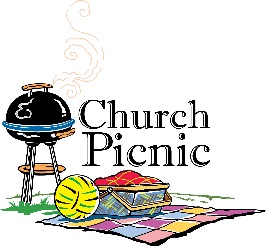 Mark your calendars and come for Mass at 10am, and then enjoy barbecued hamburgers and hotdog, courtesy of the Knights of Columbus.  Bring a side dish to share..  Games for kids, and time for adults to visit.  The nursery will be open from 10am to 2pm for children under 3 years of age.Safety Notice:There have been a number of car prowls in our neighborhood and in our parking lot.  Please do not leave valuables in your car, even in the trunk. Important ReminderDisabled access parking is only for vehicles with a disabled access sticker.  We recently had a person who uses a motorized wheelchair have to park in regular parking along the back side of the parking lot because there were two vehicles without disabled access stickers in the specially marked spots. 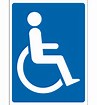 St. Brendan Gardens
Mark the 3rd Saturdays of September & October as the mornings to come help clean up the gardens for winter.  Bring your garden tools on 9/19 to weed, deadhead, prune, etc; bring wheelbarrows, shovels, rakes on 10/17 to spread landscape mulch, etc.  Any questions?  Please call Anneliese (425-770-2102)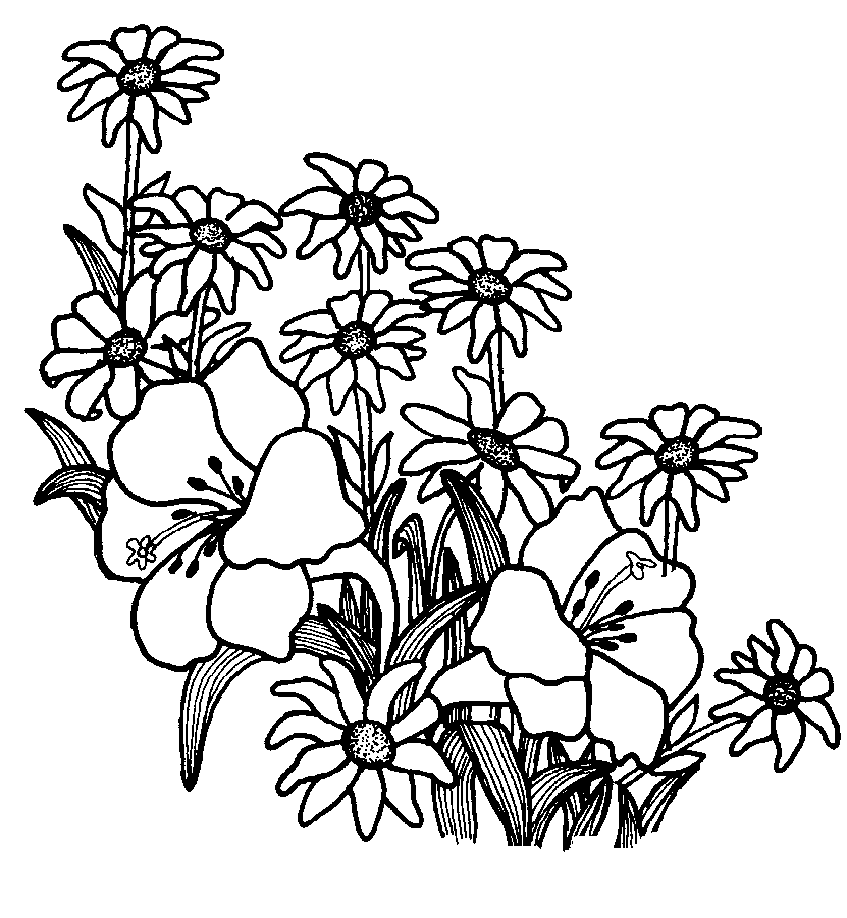 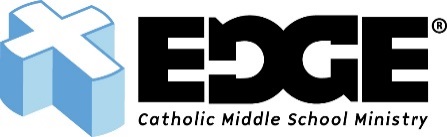 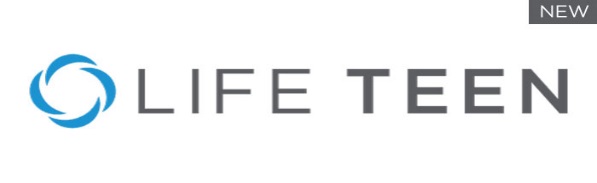 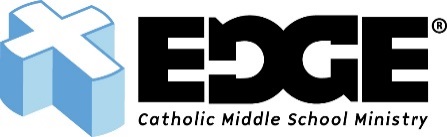 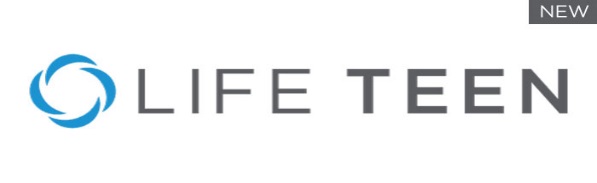 